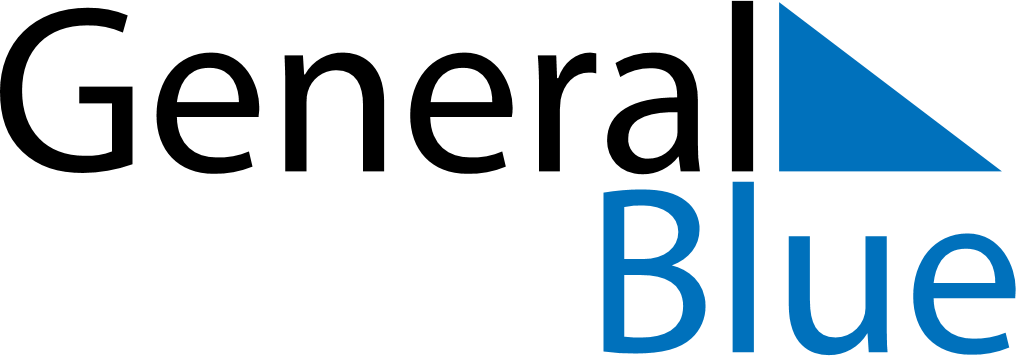 July 2019July 2019July 2019July 2019VietnamVietnamVietnamSundayMondayTuesdayWednesdayThursdayFridayFridaySaturday1234556789101112121314151617181919202122232425262627Remembrance Day28293031